 		Money Smart Scenario Cards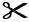 Entrepreneurial Scenario: Starting a Small BusinessYou and your group members have decided to start a small business. 
You require additional funds to cover the initial setup costs, like purchasing equipment and inventory. Discuss and determine the most suitable borrowing option and investment strategy to secure the necessary funds.Home Renovation Scenario: Home Renovation Your group has plans to renovate a house to increase its value, then rent the house out to make money. As a team, explore the various ways to obtain funds for the renovation, considering borrowing options and investment avenues.Higher Education Scenario: Funding SchoolingYou and your group members are pursuing higher education and need to pay for tuition fees, accommodation, and other expenses. Analyze the potential borrowing options and other ways you could invest money to help finance your education. Retirement Scenario: Saving for the FutureYour group is exploring different strategies to accumulate sufficient funds 
for retirement, including borrowing and investing money wisely. Consider the risk level of each member, age of desired retirement, and desired retirement lifestyle and develop an approach to borrow/invest. Non-profit Scenario: Animal ShelterYour group is passionate about animals and would like to establish a non-profit animal shelter to support your furry friends. Discuss the options for borrowing and investing money to support the dogs or cats. Make sure you think of how you can make the shelter sustainable.